Об утверждении состава и Положенияо работе комиссии по обследованиюи осуществлению контроляза закрепленными жилыми помещениямиВ соответствии со статьями 17-10, 17-11 Закона Красноярского края от 02.11.2000 № 12-961 «О защите прав ребенка»,  пунктами 85, 86 статьи 1 Закона Красноярского края от 20.12.2007 № 4-1089 «О наделении органов местного самоуправления муниципальных районов, муниципальных округов и городских округов края государственными полномочиями по  организации и осуществлению деятельности по опеке и попечительству», руководствуясь Уставом города,         1. Утвердить Положение о работе комиссии по обследованию и осуществлению контроля за закрепленными жилыми помещениями согласно приложению № 1 к настоящему распоряжению.2. Утвердить состав комиссии  по обследованию и осуществлению контроля за закрепленными жилыми помещениями согласно приложению     № 2 к настоящему распоряжению.	3. Признать утратившими силу следующие распоряжения Администрации ЗАТО г. Зеленогорска:           - от 10.03.2020 № 497-р «Об утверждении состава и Положения о работе комиссии, осуществляющей плановую (внеплановую) проверку использования, сохранности и распоряжения жилыми помещениями, нанимателями или членами семей нанимателей по договорам социального найма либо собственниками которых являются дети-сироты и дети, оставшиеся без попечения родителей, обеспечения надлежащего санитарного и технического состояния этих жилых помещений»;            - от 31.01.2022 № 190-р «О внесении изменений в распоряжение Администрации ЗАТО г. Зеленогорска от 10.03.2020 № 497-р                      «Об утверждении состава и Положения о работе комиссии, осуществляющей плановую (внеплановую) проверку использования, сохранности и распоряжения жилыми помещениями, нанимателями или членами семей нанимателей по договорам социального найма либо собственниками которых являются дети-сироты и дети, оставшиеся без попечения родителей, обеспечения надлежащего санитарного и технического состояния этих жилых помещений».4. Настоящее распоряжение вступает в силу со дня подписания и подлежит опубликованию в газете «Панорама».5. Контроль за выполнением настоящего распоряжения возложить на заместителя Главы ЗАТО г. Зеленогорска по вопросам социальной сферы.Глава ЗАТО г. Зеленогорск                                                         М.В. СперанскийПриложение № 1к распоряжению Администрации ЗАТО г. Зеленогорскот 16.06.2022 № 1094-р Положение о  работе комиссии  по обследованию и осуществлению контроля за закрепленными жилыми помещениями        1. Комиссия по обследованию и осуществлению контроля за закрепленными жилыми помещениями (далее - комиссия) является постоянно действующим коллегиальным органом, осуществляющим обследование закрепленных жилых помещений, нанимателями или членами семей нанимателей по договорам социального найма либо собственниками которых являются дети-сироты и дети, оставшиеся без попечения родителей, лица из числа детей-сирот и детей, оставшихся без попечения родителей, а также контроль за использованием  и сохранностью жилых помещений, нанимателями или членами семей нанимателей по договорам социального найма либо собственниками которых являются дети-сироты и дети, оставшиеся без попечения родителей (далее – дети-сироты), за обеспечением надлежащего санитарного и технического состояния этих жилых помещений и за распоряжением ими.         2. В своей деятельности комиссия руководствуется Конституцией Российской Федерации, федеральными законами и иными нормативными правовыми актами Российской Федерации, законами и иными нормативными правовыми актами Красноярского края, муниципальными правовыми актами г. Зеленогорска.       3. Задачами комиссии являются: осуществление осмотра закрепленных жилых помещений,  оценка сведений, содержащихся в документах, указанных в пункте 9 статьи 17-11 Закона Красноярского края от 02.11.2000 № 12-961 «О защите прав ребенка», проведение беседы с законными представителями детей-сирот, составление актов проверки закрепленных жилых помещений, актов обследования закрепленных жилых помещений.       4.   Руководство деятельностью комиссии осуществляет председатель комиссии.       Председатель комиссии:-	осуществляет организацию деятельности комиссии;  -	  осуществляет другие полномочия, предусмотренные настоящим положением.       5. В период временного отсутствия (временная нетрудоспособность, отпуск, командировка) председателя комиссии его полномочия осуществляет заместитель председателя комиссии.  6.  Секретарь комиссии: -	оповещает членов комиссии, законных представителей детей-сирот, лиц из числа детей-сирот и детей, оставшихся без попечения родителей, о времени работы комиссии  не позднее, чем за три рабочих дня до проведения обследования или проверки жилых помещений;  -	 осуществляет иные полномочия по поручению председателя комиссии.7. В период временного отсутствия (временная нетрудоспособность, отпуск, командировка) секретаря комиссии его полномочия осуществляет по поручению председателя другой член комиссии.      8.  Работа комиссии по выполнению задач, определенных в пункте 3 настоящего положения, проводится при наличии не менее половины от утвержденного состава комиссии.      9.  Организационное и материально-техническое обеспечение деятельности комиссии осуществляется отделом опеки и попечительства Администрации ЗАТО г. Зеленогорска.                                                                       Приложение № 2к распоряжению Администрации                      ЗАТО г. Зеленогорск от 16.06.2022 № 1094-рСостав комиссии  по обследованию и осуществлению контроля за закрепленными жилыми помещениями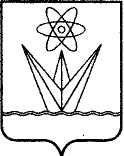 АДМИНИСТРАЦИЯЗАКРЫТОГО АДМИНИСТРАТИВНО – ТЕРРИТОРИАЛЬНОГО ОБРАЗОВАНИЯ  ГОРОД  ЗЕЛЕНОГОРСККРАСНОЯРСКОГО КРАЯР А С П О Р Я Ж Е Н И ЕАДМИНИСТРАЦИЯЗАКРЫТОГО АДМИНИСТРАТИВНО – ТЕРРИТОРИАЛЬНОГО ОБРАЗОВАНИЯ  ГОРОД  ЗЕЛЕНОГОРСККРАСНОЯРСКОГО КРАЯР А С П О Р Я Ж Е Н И ЕАДМИНИСТРАЦИЯЗАКРЫТОГО АДМИНИСТРАТИВНО – ТЕРРИТОРИАЛЬНОГО ОБРАЗОВАНИЯ  ГОРОД  ЗЕЛЕНОГОРСККРАСНОЯРСКОГО КРАЯР А С П О Р Я Ж Е Н И ЕАДМИНИСТРАЦИЯЗАКРЫТОГО АДМИНИСТРАТИВНО – ТЕРРИТОРИАЛЬНОГО ОБРАЗОВАНИЯ  ГОРОД  ЗЕЛЕНОГОРСККРАСНОЯРСКОГО КРАЯР А С П О Р Я Ж Е Н И Е_16.06.2022__        г. Зеленогорск        г. Зеленогорск              № 1094-р_Безвершук Наталья Александровнаначальник отдела опеки и попечительства Администрации ЗАТО г. Зеленогорска, председатель комиссии;Курзина Светлана Валентиновназаместитель начальника отдела опеки и попечительства Администрации ЗАТО г. Зеленогорска, заместитель председателя комиссии;Бордовская Елена Григорьевнаведущий специалист по опеке и попечительству отдела опеки и попечительства  Администрации ЗАТО г. Зеленогорска, секретарь комиссии;члены комиссииБражкина Ирина Алексеевнаглавный специалист отдела имущественных отношений Комитета по управлению имуществом Администрации ЗАТОг. Зеленогорска;Купилова Наталия Сергеевнаглавный специалист по опеке и попечительству отдела опеки и попечительства  Администрации ЗАТО г. Зеленогорска;Павловская Галина Васильевнаведущий специалист по опеке и попечительству отдела опеки и попечительства  Администрации ЗАТО г. Зеленогорска;Середкина Нина Брониславовнаинженер 1 категории ПЭО МКУ «Заказчик»;Фарукова Елена Александровнаведущий специалист по опеке и попечительству отдела опеки и попечительства  Администрации ЗАТО г. Зеленогорска.